บทที่ 2การวิเคราะห์สถานการณ์การเกษตรของอำเภอ2.1 ข้อมูลประกอบการวิเคราะห์พื้นที่ของอำเภอ2.1.1 สถานการณ์การเกษตรในพื้นที่1 เกษตรกร / องค์กรเกษตรกร	ครัวเรือนเกษตรกร มี 2,574 ครัวเรือน พื้นที่การเกษตร 110,487 ไร่ 8 ตำบล 126 หมู่บ้าน		กลุ่มองค์กรแม่บ้านเกษตรกร  อำเภอลำลูกกา  มี  3  กลุ่ม  ได้แก่  กลุ่มแม่บ้านเกษตรกรตำบลบึงคำพร้อย   กลุ่มแม่บ้านเกษตรกรตำบลบึงทองหลาง   กลุ่มแม่บ้านเกษตรกรตำบลลำไทร		กลุ่มยุวเกษตรกร  มี  8 กลุ่ม  ได้แก่ กลุ่มยุวเกษตรกรโรงเรียนเลิศพินิจ  กลุ่มยุวเกษตรกรโรงเรียนวัดราษฎร์ศรัทธาราม  กลุ่มยุวเกษตรกรโรงเรียนเจริญดีวิทยา  กลุ่มยุวเกษตรกรโรงเรียนร่วมใจประสิทธิ์  กลุ่มยุวเกษตรกรโรงเรียนร่วมจิประสาท กลุ่มยุวเกษตรกรโรงเรียนรวมราษฎร์สามัคคี กลุ่มยุวเกษตรกรโรงเรียนกลางคลองสิบ กลุ่มยุวเกษตรกรโรงเรียนวัดนิเทศน์		กลุ่มวิสาหกิจชุมชน  มีทั้งหมด  43  กลุ่ม จำนวน  454  ราย  		กลุ่มสายใยรักมี  1  กลุ่ม  ตั้งอยู่ที่ตำบลบึงคอไห		กลุ่มส่งเสริมอาชีพมีทั้งหมด  6 กลุ่ม  		ศูนย์ข้าวชุมชนมี  7  ศูนย์ที่มา :  แบบสรุปข้อมูลพื้นฐานระดับอำเภอ  ปี 2561	ตัวอย่างการรวมกลุ่มเพื่อการประกอบอาชีพของเกษตรกร	ตำบลลำลูกกามีการรวมกลุ่ม โดยได้รับการสนับสนุนและส่งเสริมจากหน่วยงานภาครัฐ เช่น กรมส่งเสริมการเกษตร  กรมส่งเสริมสหกรณ์  กรมพัฒนาชุมชน  องค์การบริหารส่วนตำบล/เทศบาลๆ  ได้แก่  กลุ่มข้าวปลอดสารพิษ  กลุ่มวิสาหกิจชุมชน   กลุ่มอาชีพกระเป๋าหนังแท้ กลุ่มผลิตเมล็ดพันธุ์ข้าว		ที่มา : สำนักงานพัฒนาที่ดินเขต  1  ปทุมธานี (2557).  เขตการใช้ที่ดินตำบลบึงทองหลาง อำเภอลำลูกกา จังหวัดปทุมธานี เอกสารวิชาการเลขที่  11, กรมพัฒนาที่ดิน.2. ศักยภาพพื้นที่/ทรัพยากรการเกษตร				เขตความเหมาะสมสำหรับการปลูกพืช (พื้นที่ศักยภาพ) 	- เขตความเหมาะสมสำหรับปลูกพืช (ข้าว)		อำเภอลำลูกกามีพื้นที่ชั้นความเหมาะสมรวมทั้งหมด    189,733  ไร่   		พื้นที่มีความเหมาะสมสูง (S1)  152,630  ไร่   ตำบลบึงทองหลางมีพื้นที่ (S1)  สูงสุดเท่ากับ  35,606  ไร่  รองมาตำบลลำลูกกามีพื้นที่ (S1)    28,850  ไร่  ส่วนตำบลลาดสวายมีพื้นที่ (S1)  น้อยสุดเท่ากับ  6,448   ไร่		พื้นที่เหมาะสมปานกลาง (S2)  15,238   ไร่  มีตำบลคูคต  มีพื้นที่ (S2) เท่ากับ  13,503  ไร่  รองลงมาตำบลลาดสวาย  มีพื้นที่ (S2) เท่ากับ  6,056  ไร่		พื้นที่เหมาะสมต่ำ  (S3)  -  ไร่  พื้นที่ไม่เหมาะสม  ตำบลลำลูกกา มีพื้นที่ (N) เท่ากับ  1,840  ไร่ รองมาตำบลบึงคำพร้อย มีพื้นที่ (N) เท่ากับ  3,865  ไร่	สรุป พื้นที่เพาะปลูกอำเภอลำลูกกามีพื้นที่ที่เหมาะสมสำหรับการปลูกพืช (S1 + S2)  เท่ากับ  167,868  ไร่  และพื้นที่ไม่เหมาะสม  (S3 + N)  เท่ากับ  21,864  ไร่  รวม  189,733  ไร่2.1.2 พื้นที่ปลูกปัจจุบัน (พื้นที่ปลูกจริง) 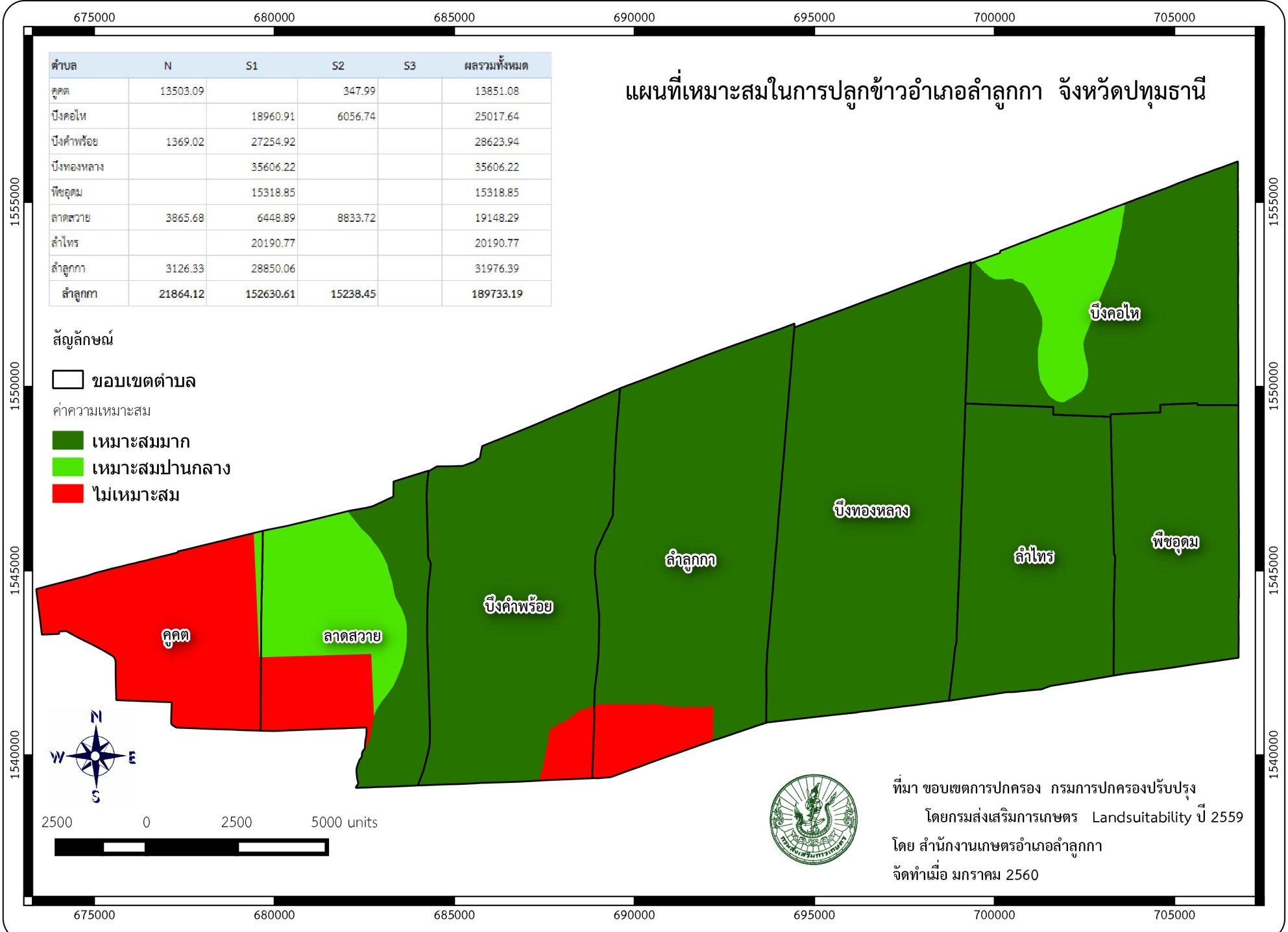 ที่ปลูกข้าวอำเภอลำลูกกา2.1.1 การซ้อนทับพื้นที่เขตความเหมาะสมสำหรับปลูกพืชกับพื้นที่ปลูกจริง 	- เขตความเหมาะสมสำหรับปลูกพืชเศรษฐกิจ (ข้าว)		อำเภอลำลูกกามีพื้นที่ปลูกข้าวตามสภาพการใช้ประโยชน์ปัจจุบัน  96,601  ไร่   		พื้นที่ปลูกข้าวในพื้นที่มีความเหมาะสมสูง (S1)  87,122  ไร่ ตำบลบึงทองหลางมีพื้นที่ปลูกข้าวในชั้นความเหมาะสมสูง  (S1)  สูงสุดเท่ากับ  23,627  ไร่  รองมาตำบลลำลูกกามีพื้นที่ปลูกข้าวในชั้นความเหมาะสมสูง  (S1)  เท่ากับ   18,091  ไร่  ส่วนตำบลลาดสวายมีพื้นที่ปลูกข้าวในชั้นความเหมาะสมสูง  (S1)  น้อยสุดเท่ากับ  2,574  ไร่  		พื้นที่ปลูกข้าวในพื้นที่มีเหมาะสมปานกลาง (S2)   5,736  ไร่ มีตำบลบึงคอไหมีพื้นที่ปลูกข้าวในชั้นความเหมาะสมปานกลาง (S2) เท่ากับ  3,838  ไร่   รองลงมาตำบลลาดสวายมีพื้นที่ปลูกข้าวในชั้นความเหมาะสมปานกลาง  (S2) เท่ากับ  1,881  ไร่ 		พื้นที่ปลูกข้าวในพื้นที่มีเหมาะสมต่ำ  (S3)  -  ไร่  		พื้นที่ปลูกข้าวในพื้นที่ไม่เหมาะสม  ตำบลลำลูกกา มีพื้นที่ปลูกข้าวในพื้นที่มีเหมาะสม (N) เท่ากับ  1,440ไร่   รองมาตำบลบึงคำพร้อย มีพื้นที่ปลูกข้าวในพื้นที่ไม่เหมาะสม (N) เท่ากับ  1,096  ไร่  		สรุป อำเภอลำลูกกามีพื้นที่ปลูกข้าวในพื้นที่มีเหมาะสมสำหรับการปลูกพืช (S1 + S2)  เท่ากับ  92,858  ไร่  และมีพื้นที่ปลูกข้าวในพื้นที่ไม่เหมาะสมสำหรับการปลูกพืช  (S3 + N)  เท่ากับ  3,741  ไร่  รวมพื้นที่  96,601  ไร่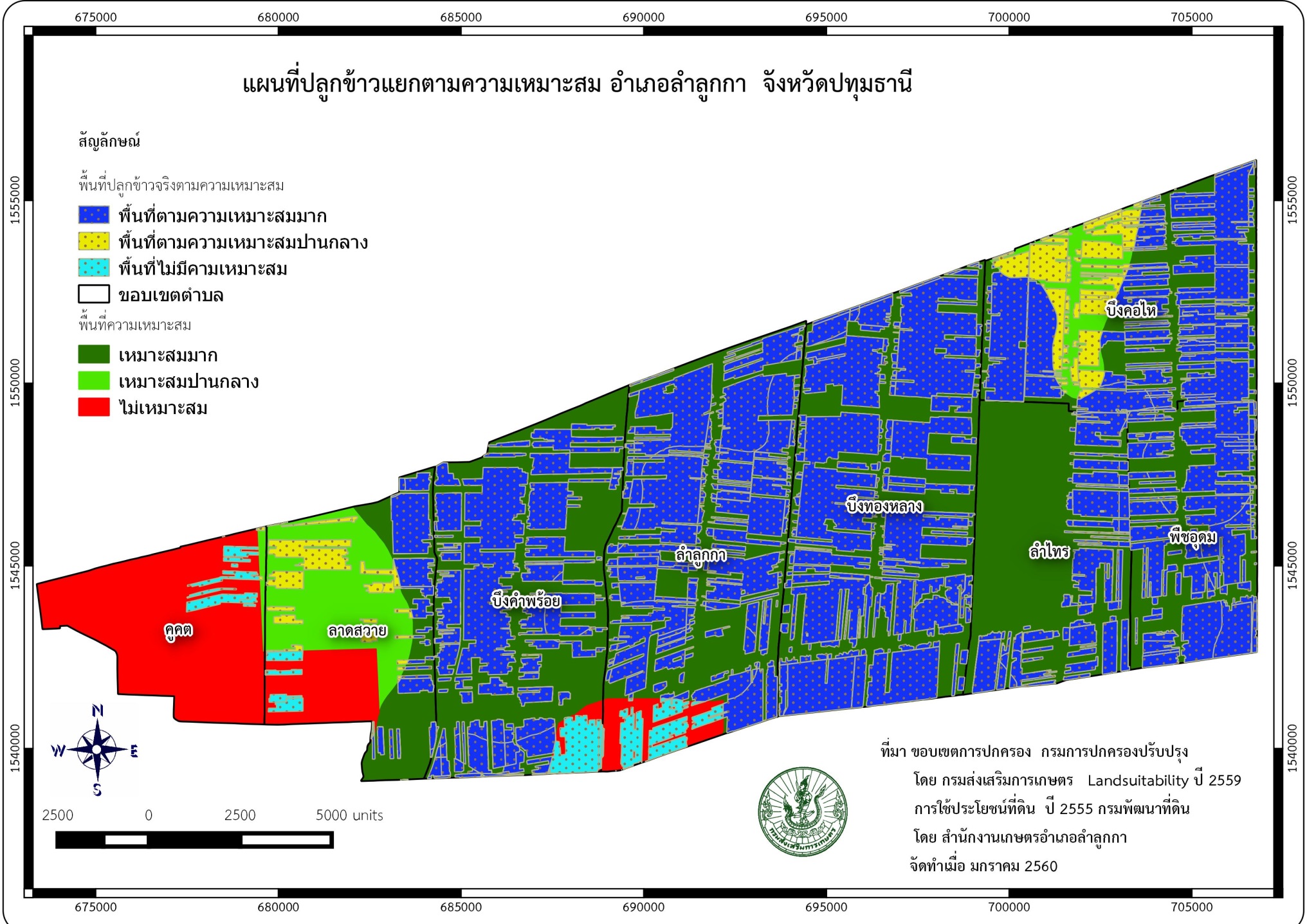 2.2 ข้อมูลด้านสินค้า	2.2.1 สภาพการใช้เทคโนโลยีการผลิต		-การปลูกข้าวในพื้นที่อำเภอลำลูกกา		1.  การเตรียมดิน			- ไถ  1  ครั้ง  			- คราดปรับหน้าดิน			- ทำเทือกทิ้งไว้  1   สัปดาห์		2.  การเตรียมมล็ดพันธุ์			- พันธุ์ข้าวที่ใช้  กข 31  กข 47  นำเมล็ดมาแช่น้ำ  1  คืน			- หุ้มเมล็ดข้าวไว้  3  วัน  ก่อนนำไปหว่าน			- ใช้เมล็ดพันธุ์ข้าวหว่าน  อัตราส่วน  2 – 2.50  ถัง/ ไร่		3. การดูแลรักษา			- หลังจากหว่าน  3 – 5  วัน  ฉีดยาคุม  ฆ่า วัชพืช			-  เมื่อข้าวอายุได้  20 – 25  วัน  ใส่ปุ๋ยสูตร  16 – 20 – 0  ผสมกับปุ๋ยยูเรีย  				สูตร  46 – 0 – 0  อัตราส่วน  2 :  1  ใส่  30  กก./ ไร่- ระหว่างนั้น  หากมีแมลงศัตรูพืชรบกวน  อาจมีการใช้ยาควบคุมแมลงศัตรูพืช  โดยหมั่นตรวจแปลงทุกวัน			- ชนิดของยาและอัตราส่วนที่ใช้  ขึ้นอยู่กับชนิดของแมลงและปริมาณที่ระบาด  ตามคำแนะนำ		4. การเก็บเกี่ยว			- หลังจากข้าวอายุได้  110  -  120  วัน พร้อมเก็บเกี่ยว			- การเก็บเกี่ยวผลผลิตโดยการจ้างรถเกี่ยว			- ผลผลิตที่ได้  ประมาณ 650 – 1,000  กิโลกรัม/ ไร่  โดยเฉลี่ย  750 – 900  กิโลกรัม/ไร่		5. การขนย้าย			- โดยรถบรรทุกรับจ้าง ถึงโรงสีข้าว- ฟางข้าวและตอซังที่เหลือจากการเก็บเกี่ยว  มีการทำลายทิ้ง โดยการเผา  ปล่อยให้เน่า  โดยการหมัก  และใช้วิธีตีดินด้วยรถแทรกเตอร์ที่รับจ้างและรถไถเดินตาม2.2.2 ต้นทุนการผลิต	2.2.3 ปริมาณการผลิต		1. ข้อมูลการผลิต			อำเภอลำลูกกา  มีพื้นที่ปลูกข้าว  นาปีทั้งหมด  83,427  ไร่  จำนวนเกษตรกร  2,735  ราย  นาปรังมีพื้นที่ปลูก  32,143  ไร่  จำนวนเกษตรกร  1,070  ราย  พ้นธุ์ข้าวที่ปลูกในพื้นที่อำเภอลำลูกา  ได้แก่  กข 57 ปทุมธานี 1  กข 51  กข 49  กข 31  เป็นต้น 	2.2.4 สถานการณ์การตลาด		การผลิตข้าวของเกษตรกรอำเภอลำลูกกาเกษตรกรจะผลิตแล้วขายส่งโรงสีที่มีอยู่ภายในอำเภอและจังหวัดใกล้เคียงและสหกรณ์การเกษตรอำเภอลำลูกกา ไม่มีการรวมกลุ่มทำให้มีปัญหาด้านตลาด หรือไม่มีตลาดรองรับที่แน่นอนโดยจะอาศัยสหกรณ์หรือหน่วยงานของรัฐที่เกี่ยวข้องเกี่ยวกับการตลาดเข้ามารองรับหรือแก้ไขปัญหาก็ไม่สามารถทำได้ในระยะยาว ทำให้เกษตรกรผลิตสินค้าออกมาแล้วก็ขาย ให้ตลาดหลักคือ โรงสีสหกรณ์การเกษตร แลพ่อค้าท้องถิ่น	2.2.5 แหล่งรับซื้อผลผลิต / โรงงานแปรรูป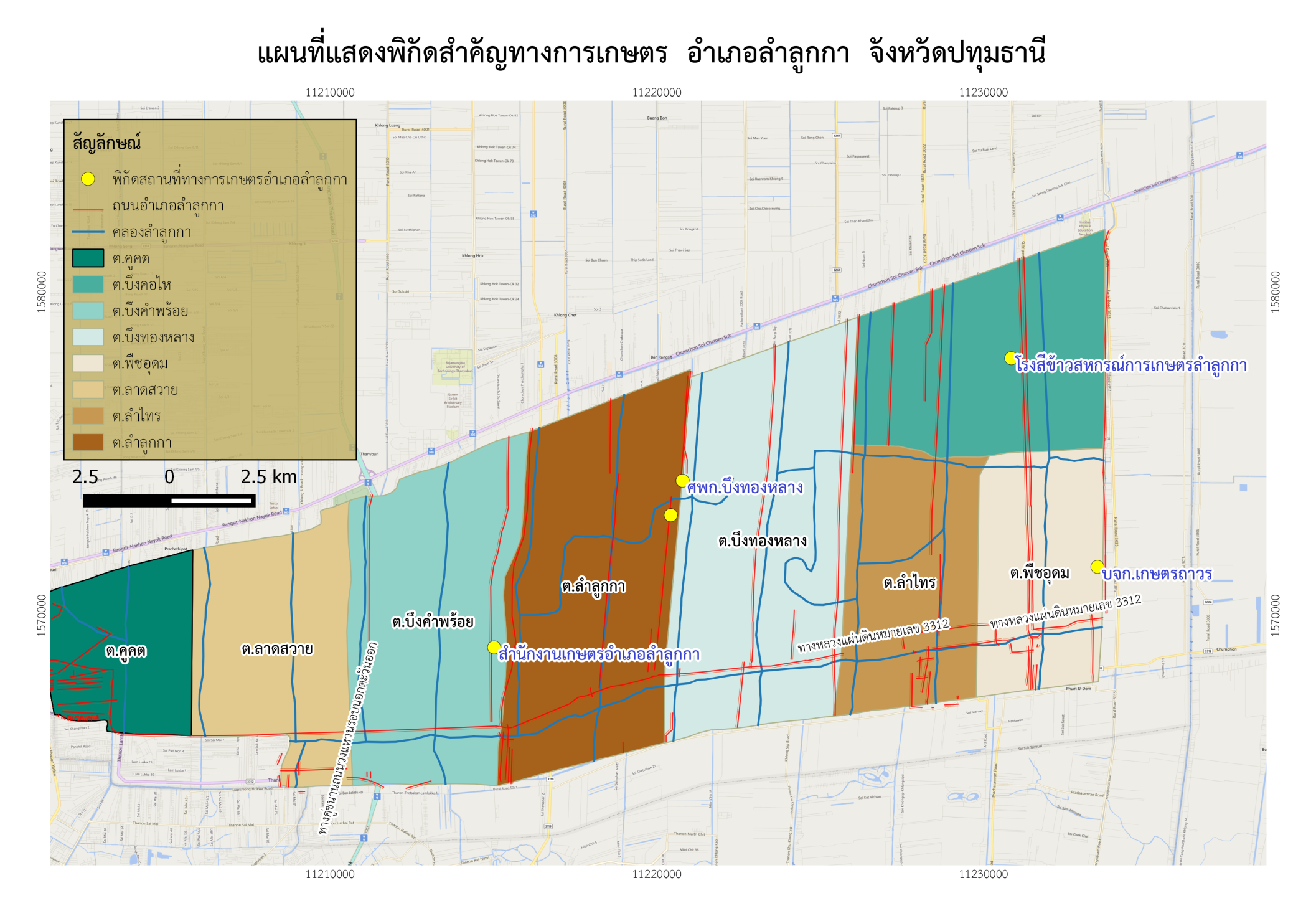 2.3 ข้อมูลด้านเกษตรกร / องค์กร	2.3.1 ครัวเรือนเกษตรกรที่ปลูกพืช	1.กรรมสิทธิ์ในที่ดินและจำนวนพื้นที่ถือครองที่มา :  แบบสรุปข้อมูลพื้นฐานระดับอำเภอ  ปี 2561	พื้นที่การถือครองทั้งหมดของอำเภอลำลูกกามีทั้งหมด  190,042  ไร่  ประชากรทั้งหมด  266,908  ราย  พื้นที่ถือครองทางการเกษตรเป็นนาเช่า   100,430  ไร่  และ พื้นที่นาของตนเอง  10,487  ไร่ 2.3.2 สภาพปัญหาและความต้องการ		ข้อมูลจากกรมพัฒนาที่ดิน จากการสำรวจข้อมูลเกษตรกรตัวอย่าง พบว่า เกษตรกรในตำบลบึงทองหลางประสบปัญหาที่สำคัญ สองประการ ได้แก่ ปัญหาในการประกอบอาชีพด้านการเกษตรและด้านการครองชีพ  ซี่งปัญหาในการประกอบอาชีพมีเกษตรกรตัวอย่างร้อยละ  80.00  ประสบปัญหา  โดยปัญหาที่สำคัญที่เกษตรกรตัวอย่างประสบปัญหาเป็นอันดับหนึ่ง ได้แก่ ไม่มีที่ดินเป็นของตนเอง คิดเป็นร้อยละ  87.50  ของจำนวนเกษตรกรตัวอย่างทั้งหมด  รองลงมาได้แก่  ขาดแคลนเงินทุน  ขาดแคลนพันธุ์คุณภาพดี และปัจจัยการผลิตราคาสูง  คิดเป็นร้อยละ  81.25   75.00  และ 68.75  ตามลำดับ  ที่เหลือเป็นปัญหาอื่นๆ  ส่วนปัญหาด้านการครองชีพและด้านอื่นๆ  เกษตรกรตัวอย่างร้อยละ  90.00 ประสบปัญหา  โดยปัญหาที่สำคัญที่เกษตรกรตัวอย่างประสบเป็นอันดับหนึ่ง ได้แก่  มีหนี้สิน/ หนี้สินเพิ่ม  คิดเป็นร้อยละ  72.22  ของเกษตรกรตัวอย่างที่ประสบปัญหา  รองลงมาได้แก่  รายได้น้อยกว่ารายจ่าย  ค่าครองชีพสูง  และไม่มีอาชีพเสริม คิดเป็นร้อยละ  50.00  50.00  และ  38.89  ตามลำดับ		ที่มา : สำนักงานพัฒนาที่ดินเขต  1  ปทุมธานี, (2557). เขตการใช้ที่ดินตำบลบึงทองหลาง อำเภอลำลูกกา จังหวัดปทุมธานี, กรมพัฒนาที่ดิน.2.3.3 องค์ความรู้ทักษะความชำนาญหลักสูตรการเรียนรู้ : การลดต้นทุนและเพิ่มประสิทธิภาพการผลิตข้าว
        ศูนย์เรียนรู้การเพิ่มประสิทธิภาพการผลิตสินค้าเกษตร (ศพก.) อำเภอลำลูกกา     จังหวัดปทุมธานี
วัตถุประสงค์ : เพื่อให้ผู้ผ่านการอบรม มีความรู้ความสามารถในการลดต้นทุนและเพิ่มประสิทธิภาพการผลิตข้าว	หลักสูตรการเรียนรู้ : การแปรรูปเพื่อเพิ่มมูลค่าการผลิตข้าว 	      ศูนย์เรียนรู้การเพิ่มประสิทธิภาพการผลิตสินค้าเกษตร (ศพก.) อำเภอลำลูกกา   จังหวัดปทุมธานี              วัตถุประสงค์ : เพื่อให้ผู้ผ่านการอบรม มีความรู้ความสามารถในการเพิ่มมูลค่าการผลิตข้าว
 	*****	2.3.4 Smart Farmer ต้นแบบ		- Smart Farmer ต้นแบบ	องค์ความรู้เกษตรกรต้นแบบอำเภอลำลูกกา        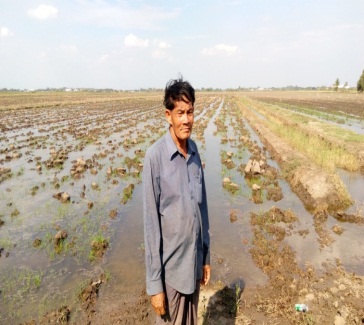 	1.  เรื่อง   การลดต้นทุนการผลิตข้าว	2.  ชื่อเกษตรกรเจ้าขององค์ความรู้	นายสมคิด   เงาภู่ทอง	วัน เดือน ปีเกิด		พ.ศ. 2495	หมายเลขบัตรประชาชน		3 1306 00360 079	ที่อยู่	บ้านเลขที่  3/1  หมู่ที่  14ตำบลบึงทองหลาง   อำเภอลำลูกกา 		จังหวัดปทุมธานี	โทรศัพท์081 – 6410343	3.  ความเป็นมา	นายสมคิด  เงาภู่ทอง เป็นเกษตรกรผู้นำที่ดำเนินชีวิต และทำการเกษตรตามแนวปรัชญาเศรษฐกิจพอเพียง เป็นคนใฝ่หาความรู้วิทยาการใหม่ ๆ เพื่อพัฒนาอาชีพของตนเองอย่างสม่ำเสมอ  เริ่มจากการปลูกข้าวแบบเดิม เป็นการทำนาแบบนาหว่าน โดยทำนาปีละ  1  ครั้ง แล้วปล่อยทิ้งนาไว้  จนช่วงฤดูฝนค่อยทำนาต่อไป ต่อมาในช่วงปี  2530 เปลี่ยนรูปแบบการปลูกข้าวเป็นนาหว่านน้ำตม  และทำนาปีละ  2  ครั้ง  ได้เริ่มสังเกตถึงการทำนาที่ผ่านมาเกษตรกรมีต้นทุนการผลิตสูง จึงมีแนวคิดหาแนวทางการปฏิบัติเพื่อปรับปรุงบำรุงดิน เนื่องจากดินขาดความอุดมสมบูรณ์ สาเหตุหลักมาจากการใช้สารเคมีในการปลูกข้าวมาเป็นระยะเวลานานโดยใช้ปุ๋ยอินทรีย์และปุ๋ยน้าหมักชีวภาพที่ผลิตเองในการปรับปรุงบำรุงดิน นอกจากนี้ยังมีแรงบันดาลใจในการเข้ารับการอบรมในโครงการที่สำคัญต่างๆโดยร่วมกับสานักงานเกษตรอำเภอลำลูกกาจังหวัดปทุมธานีและศูนย์เมล็ดพันธุ์ข้าวปทุมธานี นา จนทำให้ค้นพบแนวทางในการจัดการแปลงนาข้าวได้อย่างมีประสิทธิภาพ  รวมทั้งมีการจัดสรรแบ่งพื้นที่บางส่วน ขุดสระน้ำ และทำร่องน้ำปลูกผลไม้  เพาะชำไม้ดอกไม้ประดับขาย(หมากเหลือง) เป็นรายได้เสริมที่ว่างจากการทำนา 	4.  องค์ความรู้ในการประกอบอาชีพ และงานที่ภาคภูมิใจ	4.1 ความเชี่ยวชาญในการประยุกต์ใช้วิธีทางธรรมชาติเพื่อต้นทุนการผลิตข้าวและลดการใช้สารเคมี	มีความเชี่ยวชาญในการผลิตน้ำหมักชีวภาพในการย่อยสลายตอซัง  ร่วมรณรงค์ไม่เผาตอซัง  และแนะนำให้ใช้น้ำหมักชีวภาพร่วมกับการใช้สารเร่งพ.ด. จนสามารถลดต้นทุนการผลิตได้	4.2 การจัดการทรัพยากรได้อย่างเหมาะสม	1.การเลือกพื้นที่ปลูก	ทำนาเป็นอาชีพหลักในการเลือกพื้นที่ปลูกข้าว  เนื่องจากอยู่ใกล้แหล่งน้ำ  ทั้งคลองส่งน้ำของชลประทานและแหล่งน้ำตามธรรมชาติ  รวมทั้งการขนส่งสะดวก ส่วนพันธุ์ข้าวนาหลักการเลือกพันธุ์ข้าวให้เหมาะสมกับสภาพภูมิประเทศ  พันธุ์ข้าวที่ปลูกปัจจุบันเป็นพันธุ์ปทุมธานี 1 เป็นพันธุ์ข้าวที่ให้ผลตอบแทนค่อนข้างสูง สามารถนำมาแปรรูปเป็นข้าวสารในการบริโภค และขายในชุมชนได้	2.กระบวนการผลิตได้มาตรฐาน	2.1 การเลือกใช้พันธุ์ข้าว	มีการปลูกพันธุ์ข้าวปลูกไว้ใช้เอง  ซึ่งการปลูกข้าวนายสมคิด  เงาภู่ทอง เดิมได้เลือกพันธุ์ข้าวสุพรรณบุรี  60, ชัยนาท  1 และมีการคัดเลือกพันธุ์ข้าวให้เหมาะสมกับพื้นที่  จนปัจจุบันได้เลือกพันธุ์ข้าว  กข 57 ,  ปทุมธานี 1 มาผลิตเมล็ดพันธุ์ข้าวให้แก่สมาชิกศูนย์ข้าวชุมชน และนำมาบริโภคและแปรรูปจำหน่าย ผลิตภัณฑ์ข้าวตราชาวนาเพื่อจำหน่ายให้สมาชิกและราษฎร์ในชุมชน	2.2วิธีปลูก	มีการวางแผนปลูก  การคัดเลือกพันธุ์ข้าวที่ดีและมีการระบุแหล่งที่มาของเมล็ดพันธุ์  มีการจัดการแหล่งน้ำ  การเตรียมดิน เริ่มจากการไถดิน  1  ครั้ง  และใช้รถตีดิน  ลูบเทือก  1  ครั้ง และเริ่มหว่านข้าว นอกจากนี้ยังใส่ปุ๋ยตามการวิเคราะห์ดิน  โดยครั้งที่  1  ใส่ปุ๋ยสูตร  16 – 20 – 0  ครั้งที่ 2 ใส่ปุ๋ยสูตร  46 – 0 – 0  อัตรา  20   กิโลกรัมต่อไร่  ระยะห่างช่วงใส่ปุ๋ย  30  วัน  	2.3 ระบบการปลูก	นายสมคิด  เงาภู่ทอง มีการจัดระบบการปลูกข้าวดังนี้ คือ  	ครั้งที่  1 ปลูกข้าวนาปรัง  ระหว่างเดือนมกราคม – เมษายนขอทุกปี  	ครั้งที่  2 ปลูกข้าวนาปรัง  ระหว่างเดือนพฤษภาคม – สิงหาคมของทุกปี  ส่วนช่วงเดือนกันยายน – ธันวาคม เกือบทุกปี จะเกิดอุทกภัยซ้ำซาก  แต่มีบางปีที่น้ำไม่ท่วม  จะมีการเปลี่ยนพื้นที่เคยน้ำท่วมให้มีการปลูกพืชหมุนเวียน  ส่วนใหญ่เป็นพืชตระกูลถั่วที่เป็นพืชบำรุงดิน  ใช้น้ำน้อยในฤดูแล้งเหมาะปลูกเป็นพืชหลังนา	2.4 การควบคุมวัชพืช	ในการควบคุมวัชพืชของนายสมคิด  เงาภู่ทอง มีการควบคุมแบบผสมผสานคือมีการฉีดยาคุมหญ้า ใช้บิวทาคลอ ในระยะหลังปรับเปลี่ยนมาเป็นการปลูกข้าวนาดำโดยใช้เครื่องปลูกข้าว  ทำให้ลดปัญหาวัชพืชและ ทำให้ปริมาณวัชพืชลดลง	2.5การป้องกันกำจัดโรค  แมลง และสัตว์ที่เป็นศัตรูพืช	ในการป้องกันกำจัดโรคในข้าว โดยใช้ระบบ ipm(การป้องกันกำจัดศัตรูพืชแบบผสมผสาน)  โดยเน้นการสำรวจตรวจนับศัตรูพืช และการสำรวจแปลงนาอย่างสม่ำเสมอ	2.6 การจัดการน้ำ	ในการปลูกข้าวของนายสมคิด  เงาภู่ทอง จะมีแหล่งน้ำเพียงพอต่อการปลูกข้าว  ซึ่งแหล่งน้ำได้จากคลองชลประทาน การบริหารจัดการน้ำตามความเหมาะสมและความต้องการของอายุข้าว	2.7การเก็บเกี่ยวข้าว  สีข้าว นวดข้าวและลดความชื้น	ในการเก็บเกี่ยวข้าวจะมีการเก็บเกี่ยวช่วงระยะพลับพลึง  มีการปล่อยน้ำในนาก่อนเก็บเกี่ยวประมาณ  10  วัน  ให้มีความชื้นลดลงประมาณ  20  เปอร์เซ็นต์  เมื่อข้าวที่เก็บเกี่ยวในแปลงนาข้าว  โดยจ้างรถเกี่ยวข้าวจะเกี่ยวข้าวเปลือกที่เกี่ยวได้แบ่งเป็นสามส่วน คือ  ส่วนแรกขายเป็นข้าวเปลือก  ส่วนที่สองนำข้าวที่เก็บเกี่ยวเก็บไว้ทำเมล็ดพันธุ์ข้าวไว้ใช้ในฤดูต่อไป  ส่วนที่สามจะนำมาแปรรูป  โดยการใช้เครื่องสีข้าวของตนเองและนำข้าวเปลือกที่ได้จากการเก็บเกี่ยวจากรถเกี่ยวข้าว  นำมาตากบนลาน   โดยมีการเกลี่ยข้าวเพื่อลดความชื้นให้ลดลงเหลือประมาณ  14 – 15  เปอร์เซ็นต์  และมีการกำจัดสิ่งปลอมปนโดยใช้เครื่องสีฝัด  หลังจากตากข้าวจนได้ความชื้นเหมาะสม  จึงนำมาแปรรูป  โดยใช้เครื่องสีข้าวขนาดเล็กของกลุ่ม  ตั้งแต่ ปี 2558  เป็นเครื่องสีข้าวขนาด 3 แรง  และสามารถสีข้าวได้วันละ  800  กิโลกรัม  ซึ่งข้าวที่สีได้จะแบ่งข้าวไว้บริโภคภายในครัวเรือน  และส่วนที่เหลือจำหน่ายในชุมชน	5.  สรุปองค์ความรู้ที่ใช้	5.1  การผลิต	มีการปฏิบัติตามการผลิตข้าวตามระบบ GAP ซึ่งได้ผ่านการรับรอง GAP จากกรมวิชาการเกษตร  นอกจากนี้ยังใช้สารชีวภัณฑ์มาใช้ในการหมักฟางข้าว  และนำระบบธรรมชาติมาใช้ในการควบคุมแมลง  โรคพืช  วัชพืชมาใช้  และได้ปรับระบบการผลิตนาข้าวจากนาหว่านเป็นนาดำ  และสนใจศึกษาข้อมูลการวิเคราะห์ดินโดยจัดซื้อชุดตรวจดินและใส่ปุ๋ยตามค่าการวิเคราะห์ดิน  	5.2  การตลาด	นายสมคิด  เงาภู่ทอง ได้ให้คำแนะนำเพื่อให้ผลผลิตมีราคาที่ดีนั้นข้าวเปลือกต้องเกี่ยวระยะเหมาะสม  ส่วนข้าวเปลือกที่แบ่งมาสีโดยใช้เครื่องสีข้าวตนเองได้แบ่งมาบริโภคในครัวเรือนและจำหน่ายในหมู่บ้านและชุมชนใกล้เคียง  นอกจากนี้นายสมคิด  เงาภู่ทอง ยังได้วิเคราะห์สถานการณ์ในช่วงราคาข้าวตกต่ำ  จะนำข้าวมาสีและจำหน่ายมากในชุมชน  	6.  ปัจจัยแห่งความสำเร็จ	การนำหลักเศรษฐกิจพอเพียงมาใช้  สามารถลดต้นทุนการผลิตข้าว  4,448  บาท/ไร่  และคำนึงถึงความใส่ใจในผลกระทบต่อสิ่งแวดล้อม  โดยนำสารชีวภัณฑ์มาใช้เพื่อความปลอดภัยต่อผู้ผลิตและผู้บริโภค  รวมทั้งมีการตั้งเป้าหมายการผลิตข้าวให้ได้คุณภาพสู่มาตรฐาน	7.  หลักคิดในการประกอบอาชีพการเกษตร	การบำเพ็ญตนให้มีประโยชน์ในสังคมและการมีส่วนร่วม  รวมทั้งการนำหลักการประยุกต์ความรู้ที่ได้จากการอบรม ดูงานจากหน่วยงานส่งเสริมและนำมาทดลองใช้ในพื้นที่นาของตนและการใช้ทรัพยากรในธรรมชาติให้เกิดประโยชน์สูงสุด  ความสม่ำเสมอในการเข้าร่วมการประชุม อบรมจากหน่วยงานต่างๆ มาปรับใช้และนาประสบการณ์มาวางแผนเพื่อเตรียมรับมือกับปัญหาที่จะเกิดขึ้นในอนาคต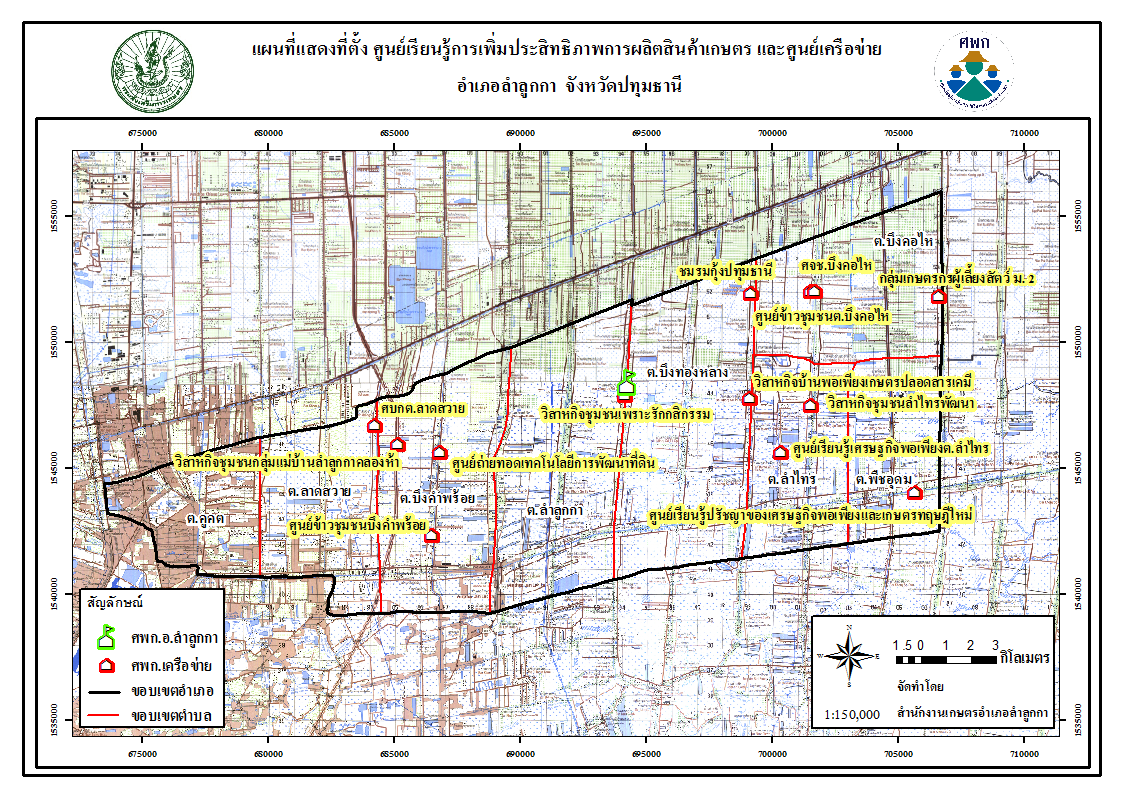 	3. สินค้าเอกลักษณ์ประจำถิ่น	อำเภอลำลูกกามีพื้นที่การเกษตร ทั้งหมด 100,430 ไร่ โดยพื้นที่ทางการเกษตรที่สำคัญ ได้แก่ นาข้าว 62,347 ไร่  2,288 ครัวเรือน พืชไร่ 92 ไร่ 17 ครัวเรือน พืชผัก 123 ไร่ 25 ครัวเรือน ไม้ดอก 37 ไร่ 10ครัวเรือน ไม้ประดับ 1,811 ไร่ 138 ครัวเรือน ไม้ผล 174 ไร่ 56 ครัวเรือน ไม้ยืนต้น 388 ไร่ 40ครัวเรือน และสมุนไพร 2ไร่ 1 ครัวเรือน และพื้นที่ที่มีการใช้ประโยชน์นอกเหนือทางการเกษตร ได้แก่  พื้นที่หมู่บ้าน  สนามกอล์ฟ  สถานที่ราชการ  ตัวเมืองและย่านการค้า  โรงงานอุตสาหกรรม  เป็นต้น  โดยพืชที่สำคัญของอำเภอลำลูกกา ได้แก่ นาข้าว มีพื้นที่  62,347  ไร่  พื้นที่นาหญ้า  2,803  ไร่  พื้นที่สถานที่เพาะเลี้ยงสัตว์น้ำผสม  5,935  ไร่ ซึ่งเพาะเลี้ยงปลาดุก และกุ้ง  ซึ้งเป็นสินค้าที่มีชื่อเสียงของอำเภอลำลูกกา	4. สินค้าเกษตรที่สำคัญ	พืชที่สำคัญของอำเภอลำลูกกา ได้แก่ นาข้าว มีพื้นที่  62,347  ไร่  พื้นที่นาหญ้า  2,803  ไร่  พื้นที่สถานที่เพาะเลี้ยงสัตว์น้ำผสม  5,935  ไร่ ซึ่งเพาะเลี้ยงปลาดุก และกุ้ง  ซึ้งเป็นสินค้าที่มีชื่อเสียงของอำเภอลำลูกกา 	การผลิตข้าวของเกษตรกรอำเภอลำลูกกาเกษตรกรจะผลิตแล้วขายส่งโรงสีที่มีอยู่ภายในอำเภอและจังหวัดใกล้เคียงและสหกรณ์การเกษตรอำเภอลำลูกกา ไม่มีการรวมกลุ่มทำให้มีปัญหาด้านตลาด หรือไม่มีตลาดรองรับที่แน่นอนโดยจะอาศัยสหกรณ์หรือหน่วยงานของรัฐที่เกี่ยวข้องเกี่ยวกับการตลาดเข้ามารองรับหรือแก้ไขปัญหาก็ไม่สามารถทำได้ในระยะยาว ทำให้เกษตรกรผลิตสินค้าออกมาแล้วก็ขาย ให้ตลาดหลักคือ โรงสีสหกรณ์การเกษตร แลพ่อค้าท้องถิ่น สำหรับเกษตรกรไร่หญ้า ผลิตแล้วมีทั้งจำหน่ายในพื้นที่ มีพ่อค้ามารับซื้อและบางส่วนยังส่งออกไปขายในต่างประเทศ ส่วนเกษตรกรที่เพาะเลี้ยงสัตว์น้ำ มีการจำน่ายในพื้นที่ มีพ่อค้าคนกลางมารับซื้อ และส่วนหนึ่งนำไปแปรรูปเพื่อสร้างมูลค่าให้กับสินค้า เช่น การแปรรูปปลาดุก โดยวิสาหกิจชุมชนลำไทรพัฒนา ตำบลลำไทร มีการแปรรูปเป็นผลิตภัณฑ์ ปลกดุกแดดเดียว ปลาส้ม ลูกชิ้น ไส้กรอก ทอดมัน ปลาเส้นแบบเค็ม-หวาน และหนังปลาทอดกรอบ เป็นต้น ซึ่งเป็นผลิตภัณฑ์ที่มีชื่อเสียงของอำเภอลำลูกกา2.1.2 ประเด็นปัญหา สภาพปัญหา แนวทางแก้ไขผลการวิเคราะห์ปัญหาในแต่ละด้านปัญหาด้านกายภาพ	1  การคมนาคม	อำเภอลำลูกกา มีเส้นทางการคมนาคมที่เป็นถนนคอนกรีตและถนนลาดยางผ่านทุกตำบล ทุกหมู่บ้าน  ประชาชนสามารถเดินทางไปมาค้าขาย  ติดต่อธุรกิจ  ได้สะดวกรวดเร็ว  เพราะเป็นแหล่งที่ตั้งของบริษัท  ห้างร้าน  โรงงานอุตสาหกรรม  จึงมีรถยนต์โดยสารประจำทาง  รถยนต์รับจ้าง  รถยนต์ส่วนตัว  รถมอเตอร์ไซด์รับจ้าง  วิ่งรับส่งผู้โดยสารทั้งวัน  การขนส่งผลลิตทางการเกษตรก็มีรถบรรทุกจากพ่อค้าเข้ามารับซื้อถึงหมู่บ้านได้ตลอดทั้งปี  ทำให้เกษตรไม่จำเป็น ต้องนำผลผลิตทางการเกษตรออกไปขายเอง  นอกจากเกษตรกรที่เข้าร่วมโครงการรับจำนำข้าวเปลือกของทางรัฐบาล  ที่ต้องการขายข้าวให้ราคาแพงกว่าพ่อค้าที่มารับซื้อในท้องถิ่นก็จะจ้างรถบรรทุกในตำบลขนไปขายให้กับโรงสีที่เข้าร่วมโครงการรับจำนำข้าวเปลือก2  สภาพแหล่งน้ำทางธรรมชาติ  พื้นที่ของอำเภอลำลูกกา เป็นเขตพื้นที่ใช้น้ำในเขตชลประทานทั้งหมด  จึงไม่ค่อยมีปัญหาในเรื่องของน้ำเพื่อการเกษตร  ในฤดูฝนจะมีฝนตกชุกจึงมีปัญหาน้ำท่วมขัง  เนื่องจากประตูระบายน้ำในเขตกรุงเทพมหานครที่ไม่ปล่อยให้น้ำไหลผ่านไปสู่แม่น้ำเจ้าพระยา  ถ้าฝนตกชุกมากในพื้นที่ใกล้เคียง  เช่น  จังหวัดนครนายก  ปราจีนบุรี  น้ำจะไหล่บ่าเข้ามาสู่ที่ลุ่มในเขตท้องทุ่งรังสิต  และไม่สามารถระบายสู่แม่น้ำเจ้าพระยา  ก็จะท่วมขังในพื้นที่ทางการเกษตรทำให้เกิดความเสียหาย   จึงเป็นปัญหาที่ควรแก้ไข	3  ปัญหาด้านสภาพภูมิอากาศ  จากสถานีน้ำฝนอำเภอลำลูกกา  จะมีปัญหาฝนตกมาก  ทำให้เกิดน้ำท่วมขัง  พื้นที่ทางการเกษตรเสียหายเป็นจำนวนมาก ในปี 2554 แต่ในปัจจุบันสถานการณ์ด้านสภาพภูมอากาศ และฤดูกาลต่างๆเปลี่ยนไป ทำให้เกษตรกรต้องปรับตัวในการทำการเกษตร ต้องค่อยติดตามประกาศของกรมอุตุนิยมวิทยาอย่างใกล้ชิดปัญหาทางด้านชีวภาพ	1  ด้านการเกษตร  การทำนาของเกษตรกรมักจะพบปัญหาในเรื่องของปัจจัยการผลิต   เช่น  ปุ๋ยและยาเคมี  น้ำมัน  มีราคาแพง โรคระบาด  แมลงรบกวน  น้ำท่วม  ปัญหาข้าววัชพืช  ทำให้ผล ผลิตลดลง  เกษตรกรต้องเสียค่าใช้จ่ายในการกำจัดวัชพืช   ทำให้ต้นทุนการผลิตสูงขึ้น  ราคาผลผลิตต่ำ  ถูกพ่อค้าให้ราคาต่ำ  ซึ่งเป็นปัญหาซ้ำซาก  ทำให้เกษตรกรบางรายมีหนี้สิน และหันไปประกอบอาชีพอื่นสำหรับปัญหาการใช้พันธุ์ข้าวในอำเภอลำลูกกา ไม่มี  เพราะเกษตรกรให้ความสนใจในเรื่องพันธุ์ข้าวพันธุ์ใหม่ ๆ และยอมรับการถ่ายทอดเทคโนโลยีจากเจ้าหน้าที่เป็นอย่างดี	จากปัญหาที่พบในเรื่องของโรคแมลงสัตรูระบาดในนาข้าว  ได้มีการแนะนำให้เกษตรกรแก้ไขโดยการส่งเสริมให้ปลูกข้าวพันธุ์ดีที่เหมาะสมกับสภาพภูมิอากาศและพื้นที่  เป็นพันธุ์ที่ต้านทานกับโรคและแมลง  หลีกเลี่ยงการปลูกพืชที่เหลื่อมกันในพืชชนิดเดียว  การปลูกพืชชนิดเดียวติดต่อกันเป็นเวลานาน  รู้จักการดูแลรักษา  การใช้สารเคมี  มีการจัดการฝีกอบรมการใช้ปุ๋ยชีวภาพแทนการใช้ปุ๋ยเคมี	สำหรับปัญหาด้านวัชพืช  จะพบมากในทุดตำบล  เกษตรกรจะเสียค่าใช้จ่ายในการกำจัดวัชพืช  เช่น ข้าวดีด  ข้าวเด้ง  ข้าวลาย  ข้าวแดง  ปัญหานี้เกิดจากการที่เกษตรกรทำนา ปีละ3  ครั้ง  ทำให้เมล็ดข้าววัชพืชที่ร่วงลงไปไม่ทันเน่าสลายงอกขึ้นมาใหม่  จีงได้มีการแนะนำแก้ปัญหาด้วยการให้เกษตรกรเว้นช่วงระยะการทำนา  มีการไถและหมักดินไว้ประมาณ  10 – 15 วัน  การใช้ปุ๋ยน้ำชีวภาพช่วยย่อยสลายฟางและข้าววัชพืช   จะทำให้ลดต้นทุนการผลิตและการใช้ปุ๋ยเคมีปัญหาทางด้านเศรษฐกิจและสังคม	1  ปัญหาทางด้านแรงงานเพื่อการเกษตร   เนื่องจากตำบลนี้เป็นเขตที่มีโรงงานอุตสาหกรรมมาก  และอยู่ใกล้กับกรุงเทพมหานคร  แรงงานในช่วงวัยหนุ่มสาวส่วนใหญ่เมื่อจบการศึกษาก็จะเข้าไปทำงานในโรงงานอุตสาหกรรม  แรงงานในภาคการเกษตรจีงอยู่ในวัยอายุ 50 ปี และเฉลี่ยจะมีแรงงานภาคเกษตรครอบครัวละ 1-2  คน  เท่านั้น2  ปัญหาความยากจนของเกษตรกร  จากปัญหาในการทำนาของเกษตรดังกล่าวที่มีการลงทุนสูง  บางครั้งเกิดภัยธรรมชาติ  ทำให้เกษตรกรขาดทุน  จีงไม่มีเงินที่จะลงทุนในฤดูกาลต่อไป  ทำให้ต้องกู้ยืม  จากแหล่งเงินทุนทั้งในระบบและนอกระบบ  เพื่อเป็นค่าใช้จ่ายในครอบครัว  ค่าวัสดุอุปกรณ์  ในการประกอบอาชีพการเกษตรกร  และต้องเสียดอกเบี้ย  ซึ่งทำให้เกษตรกรมีภาระเพิ่มขึ้นผลการวิเคราะห์ความสัมพันธ์	1  ความสัมพันธ์ปริมาณน้ำฝนกับการปลูกพืช  			ลักษณะโดยทั่วไปในท้องที่ของอำเภอลำลูกกา  เกษตรกรจะมีการประกอบอาชีพ การปลูกพืชเช่น  การทำนาปี  การทำนาปรัง  การทำไร่หญ้า การทำสวนมะพร้าว  สวนมะม่วง  มะนาว  กล้วยหอม  กล้วยน้ำว้า  การเลี้ยงปลา  จะเห็นได้ว่า  ถ้าไม่มีปัญหาฝนแล้ง และน้ำท่วม  ก็จะไม่มีปัญหา			ปัญหาด้านกลุ่มต่าง ๆ   กลุ่มเกษตรกรไม่มีปัญหา  สามารถช่วยเหลือตนเองได้  กลุ่มแม่บ้านเกษตรกร มีกิจกรรมเพิ่มรายได้จากการทำปลาดุกแดดเดียวจำหน่ายในท้องถิ่น		ปัญหาทางด้านศักยภาพ  การปลูกพืชเดิมและพืชความหวังใหม่		1.   ศักยภาพในการปลูกพืชฤดูแล้ง   สามารถทำนาปรัง  ได้  100 %     และเป็นนาหว่านน้ำตมทั้งหมดของพื้นที่ทำนา		2.   ศักยภาพในการปลูกพืชผัก  จะมีพื้นที่ปลูกประมาณ  5%  ของพื้นที่ทั้งตำบล		3   .ศักยภาพในการทำนาปี  สามารถทำนาปีได้  100 %  ของพื้นที่ทำนาทั้งหมด		4.   ศักยภาพในการทำสวน  มีการปลูกมะม่วง  มะพร้าว  มะนาว  กล้วยหอม  กล้วยน้ำว้า   10 % ของพื้นที่ทั้งตำบลศักยภาพในด้านการตลาด  เกษตรกรในอำเภอลำลูกกาสามารถนำผลผลิต ไปขายได้โดยสะดวก  เพราะมีเส้นทางการคมนาคมผ่านทุกหมู่บ้านและสามารถนำผลผลิตไปขายในเขตจังหวัดใกล้เคียงและเป็นตลาดที่รับซื้อสินค้าทั้งในประเทศ  		 2.  ความสัมพันธ์ระหว่างคุณสมบัติของดินกับการปลูกพืชสภาพภูมิอากาศและภูมิประเทศของตำบลนี้กับการปลูกพืช จะเห็นได้ว่า มีการปลูกพืชที่เหมาะสม  เพราะสภาพของดินเหมาะกับการทำนา  การปลูกไม้ผล  และผักสวนครัว  แต่เกษตรกรจะใช้ประโยชน์จากพื้นที่ดินมากเกินไป  โดยมีการทำนาปีละ 3 ครั้ง    ทำให้ไม่สามารถผลิตธาตุอาหารได้ทันความต้องการของพืช   เกิดปัญหาสภาพดินเสื่อมโทรม  ขาดธาตุอาหาร     		3.  ความสัมพันธ์ระหว่างเส้นทางการคมนาคมกับต้นทุนการผลิตด้านการขนส่งผลผลิตทางการเกษตร  ไม่ว่าจะเป็นด้านพืช  ปศุสัตว์  และประมง  ไม่มีปัญหา  เพราะเส้นทางการคมนาคมสะดวก  เกษตรกรบางรายมีรถบรรทุกของตนเอง  บางรายจ้างรถบรรทุกในท้องถิ่น  ประกอบกับมีแหล่งรับซื้อผลผลิตทางการเกษตรอยู่ใกล้ตำบล   เช่นข้าวนาปี  ข้าวนาปรัง  ขายให้กับโรงสี  และพ่อค้าในท้องถิ่น  ผักผลไม้นำไปขายในตลาดเอง  ส่วนการเลี้ยงปลาและสัตว์อื่น ๆ ก็จะมีพ่อค้าเข้ามารับซื้อการวิเคราะห์สภาพแวดล้อม การจัดทำ TOWS Matrixประเด็นการพัฒนา	1. การส่งเสริมการเกษตรแบบยังชีพ 	2. การส่งเสริมการจัดการศัตรูพืชแบบผสมผสาน 	3. การส่งเสริมการใช้ดินและปุ๋ยอย่างถูกวิธี	4. การสนับสนุนการดำเนินงาน SF และ YSF ต้นแบบให้สามารถเป็นพี่เลี้ยงเกษตรกรในพื้นที่	5. ลดต้นทุนการผลิตข้าวโดยส่งเสริมการผลิตเมล็ดพันธุ์ข้าวในชุมชน   	6. ส่งเสริมการผลิตพืชปลอดภัยตามแผนยุทธศาสตร์จังหวัดปทุมธานี กลยุทธ์1. เกษตรกรมีส่วนร่วมในการจัดทำโครงการพัฒนาการเกษตรระดับตำบลและระดับอำเภอ2. โครงการสาสมารถแก้ปัญหาขั้นพื้นฐานให้แก่เกษตรกรได้ครอบคลุมในทุกมิติ3. เป็นโครงการที่สนับสนุนการใช้ทรัพยากรในท้องถิ่นให้เกิดประโยชน์สูงสุด4. เป็นโครงการที่สามารถทำได้จริงในพื้นที่5. โครงการสามารถปรับเปลี่ยนได้ตามบริบทการดำเดินการในพื้นที่จริงที่ตำบลเกษตรกรทั้งหมดกลุ่มแม่บ้านเกษตรกรกลุ่มแม่บ้านเกษตรกรกลุ่มยุวเกษตรกรกลุ่มยุวเกษตรกรกลุ่มวิสาหกิจชุมชนกลุ่มวิสาหกิจชุมชนกลุ่มสายใยรักกลุ่มสายใยรักกลุ่มส่งเสริมอาชีพกลุ่มส่งเสริมอาชีพศูนย์ข้าวชุมชนศูนย์ข้าวชุมชนที่ตำบลครัวเรือนกลุ่มรายกลุ่มรายกลุ่มรายกลุ่มรายกลุ่มรายกลุ่มราย1คูคต300005460000002ลาดสวาย8000004490000003บึงคำพร้อย287164250771001201354ลำลูกกา5070012532400123005บึงทองหลาง662118125658001201206ลำไทร265115006860000007พืชอุดม2800013023100001208บึงคอไห52625139034813000120รวมรวม2,5745148822036413130363495ตำบลพื้นที่เหมาะสมสูง (S1)พื้นที่เหมาะสมปานกลาง (S2)พื้นที่เหมาะสมต่ำ (S3)พื้นที่ไม่เหมาะสม (N)รวมพื้นที่ชั้นความเหมาะสมคูคต-347-13,50313,851ลาดสวาย6,4488,833-3,86519,148บึงคำพร้อย27,254--1,36928,623ลำลูกกา28,8503,12631,976บึงทองหลาง35,606---35,606ลำไทร20,190---20,190พืชอุดม15,318---15,318บึงคอไห18,9606,056--25,017รวม152,63015,238-21,864189,733ลำดับที่ตำบลพื้นที่ปลูก ( ไร่ )จำนวนเกษตรกร ( ราย )1.คูคต307102.บึงคอไห14,6314883.บึงคำพร้อย14,2294744.บึงทองหลาง23,5807865.พืชอุดม9,3043106.ลาดสวาย4,6001537.ลำไทร5,9301988.ลำลูกกา19,221641รวมรวม91,8063,060ตำบลพื้นที่เหมาะสมสูง (S1)พื้นที่เหมาะสมปานกลาง (S2)พื้นที่เหมาะสมต่ำ (S3)พื้นที่ไม่เหมาะสม (N)รวมพื้นที่ชั้นความเหมาะสมคูคต-16-719735ลาดสวาย2,5741,881-4864,941บึงคำพร้อย13,679--1,09614,775ลำลูกกา18,091--1,44019,531บึงทองหลาง23,627---23,627ลำไทร5,967---5,967พืชอุดม9,660---9,660บึงคอไห13,5233,838--17,362รวม87,1225,736-3,74196,601ที่ต้นทุนการผลิตข้าวของอำเภอลำลูกกา จังหวัดปทุมธานีจำนวนเงิน(บาท/ไร่)1เตรียมดิน3302เมล็ดพันธุ์(25 กก./ไร่)5603ค่าจ้างแรงงาน(ค่าหวาน, ฉีดยา ,ใส่ปุ๋ย ,เก็บเกี่ยว)7204ค่ายาปราบวัชพืช3595ค่าปุ๋ยเคมี6056ค่าสารป้องกันกำจัดโรคและแมลง4647ค่าสารชีวภัณฑ์-8ค่าขนส่ง1509ค่าน้ำมันเชื้อเพลิง(25 ลิตร/ไร่)27510ค่ารถเกี่ยวข้าว38011ค่าเช่า50012ค่าใช้จ่ายอื่นๆ 150ต้นทุนการผลิตข้าวต้นทุนการผลิตข้าว4,493ที่ตำบลข้าวนาปีข้าวนาปีข้าวนาปีข้าวนาปรังข้าวนาปรังข้าวนาปรังพันธุ์ข้าวที่ปลูกเปอร์เซ็นต์ที่ตำบลพื้นที่ปลูก(ไร่)เกษตรกร(คร.)ผลผลิตเฉลี่ย(ก.ก./ไร่)พื้นที่ปลูก(ไร่)เกษตรกร(คร.)ผลผลิตเฉลี่ย(ก.ก./ไร่)พันธุ์ข้าวที่ปลูกเปอร์เซ็นต์1คูคต83371700800กข2952ลาดสวาย1,601 53717951 32800กข31103บึงคำพร้อย12,701 4227173,623 120800กข4154ลำลูกกา19,549 6497177,017 234800กข49105บึงทองหลาง21,412 71371710,653 355800กข51106ลำไทร5,426 182717  2,560 85800กข57257พืชอุดม8,349 277717  4,431 147800ปทุมธานี 1158บึงคอไห14,306 476717  2,908 97800พิษณุโลก 25พิษณุโลก  80 2สุพรรณบุรี 15สุพรรณบุรี 23สุพรรณบุรี  905ชื่อโรงงานชื่อโรงงานชื่อโรงงานที่ตั้งโรงงานตำบลพิกัดพิกัดประเภทประเภทประเภทชื่อโรงงานชื่อโรงงานชื่อโรงงานที่ตั้งโรงงานตำบลXYโรงสีลานรับซื้ออื่นๆโรงสีเจริญไทยกิตติโชคณาโรจน์วงศ์29 ถนนลำลูกกา หมู่ 3คูคต679524.961540747061-โรงสีไฟ บริษัท นวชัย จำกัดวงศ์ฤทธิ์ลิมปเสนีย์13  หมู่ 11ลาดสวาย-----อุดมธัญญาไทยภัทราพรลดาวิพัฒน์33  หมู่ 2ลำไทร-----บุญส่งลาสนิท1 หมู่ 12บึงคอไห-----สุภาภรณ์ลิ้มสมบูรณ์4/1 ถนนลำลูกกา หมู่ 8ลาดสวาย-----โรงสีข้าวสหกรณ์การเกษตรลำลูกกาสหกรณ์การเกษตรลำลูกกา24/8 ถนนชาลีผล  หมู่ 5บึงคอไห7039411552149-บจก. เกษตรถาวรเกษตรถาวร4 ถนนพหลโยธิน คลอง 16 หมู่ 1พืชอุดม7065511545946-ที่ตำบลจำนวนหมู่ทั้งหมดพื้นที่ถือครองทั้งหมดประชากรทั้งหมด (ราย)พื้นที่ถือครองด้านเกษตรพื้นที่ถือครองด้านเกษตรพื้นที่ถือครองด้านเกษตรเกษตรกรทั้งหมด(ครัวเรือน)ที่ตำบลจำนวนหมู่ทั้งหมดพื้นที่ถือครองทั้งหมดประชากรทั้งหมด (ราย)เช่าตนเองรวมเกษตรกรทั้งหมด(ครัวเรือน)ที่ตำบลจำนวนหมู่ทั้งหมดพื้นที่ถือครองทั้งหมดประชากรทั้งหมด (ราย)(ไร่)(ไร่)(ไร่)เกษตรกรทั้งหมด(ครัวเรือน)1คูคต1815,609110,75085-8532ลาดสวาย1120,62564,4842,1673772,544803บึงคำพร้อย1926,87531,59811,3281,68513,0132874ลำลูกกา2131,45029,04218,0181,10419,1225075บึงทองหลาง2233,00010,75629,9441,99431,9386266ลำไทร1421,7438,7029,2991,26510,5642657พืชอุดม915,6253,95713,26044213}7022808บึงคอไห1225,1157,63716,3293,19019,519526รวมรวม126190,042266,908100,43010,057110,4872,574ประเด็นเรื่องกิจกรรมการเรียนรู้ระยะเวลาวิทยากรหมายเหตุ1. การใช้เมล็ดพันธุ์ข้าวที่เหมาะสม1. บรรยายวิชาการ
1 ชั่วโมง1. นายสมคิด  เงาภู่ทอง    ( กรรมการศพก. )2. นายสมศักดิ์  วิเชียรสมุทร     ( กรรมการศพก. )3. นายชาตรี  ระดมเล็ก      ( กรรมการศพก. )2. การใช้ปัจจัยในการผลิตข้าว
   - การใช้ปุ๋ยตามค่าวิเคราะห์ดิน
   - การใช้ปุ๋ยอินทรีย์ ชีวภาพทดแทนปุ๋ยเคมี1. บรรยายวิชาการ
2. ฝึกปฏิบัติ1 ชั่วโมง
2 ชั่วโมง1. นายสมศักดิ์  วิเชียรสมุทร      ( กรรมการศพก. )2. นายชาตรี  ระดมเล็ก      ( กรรมการศพก. )3. นางจรัสศรี  สุมะนังกุล    ( เจ้าหน้าที่หน่วยงาน )ประเด็นเรื่องกิจกรรมการเรียนรู้ระยะเวลาวิทยากรหมายเหตุ3. การใช้สารชีวภัณฑ์ทดแทนสารเคมี
   - การผลิตขยายและใช้เชื้อราไตรโคเดอร์มา
   - การผลิตขยายและใช้เชื้อราบิวเวอเรีย
   - การผลิตขยายและใช้เชื้อ บีที1. บรรยายวิชาการ
2. ฝึกปฏิบัติ1 ชั่วโมง
2 ชั่วโมง1. นายธงชัย  เทียนอร่าม     ( ประธานกรรมการศพก. )2. นายสมศักดิ์  วิเชียรสมุทร    ( กรรมการศพก. )3. นายเอกรัตน์  จันทร์ศิริ      ( กรรมการศพก. ) รวม 3 วิชา7 ชั่วโมงประเด็นเรื่องกิจกรรมการเรียนรู้ระยะเวลาวิทยากรหมายเหตุ1. การคัดเลือกพันธุ์ให้เหมาะสม
    กับการแปรรูปข้าว1. บรรยายวิชาการ
2. ฝึกปฏิบัติ1 ชั่วโมง
2 ชั่วโมง1. นายสมคิด  เงาภู่ทอง    ( กรรมการศพก. )1. นายสมศักดิ์  วิเชียรสมุทร     ( กรรมการศพก. )2. กระบวนการแปรรูปข้าว ในรูปแบบ ต่าง ๆ
   - ข้าวกล้อง
   - ข้าวกล้องงอก
   - ข้าวขาว
    - ผลพลอยได้จากการแปรูปข้าว 1. บรรยายวิชาการ
2. ฝึกปฏิบัติ1 ชั่วโมง
2 ชั่วโมง1. นายสมคิด  เงาภู่ทอง   ( กรรมการศพก. )2. นายสมศักดิ์  วิเชียรสมุทร    ( กรรมการศพก. )3. นายชาตรี  ระดมเล็ก    ( กรรมการศพก. )3. กระบวนการบรรจุข้าว
   - การบรรจุแบบสุญญากาศ   
   - การเก็บรักษา
4. การตลาด1. บรรยายวิชาการ
2. ฝึกปฏิบัติ1 ชั่วโมง
2 ชั่วโมง1. นายสมคิด  เงาภู่ทอง    ( กรรมการศพก. )2. นายชาตรี  ระดมเล็ก    ( กรรมการศพก. )รวม 4 วิชา9 ชั่วโมงจุดแข็งจุดอ่อน    1. อยู่ในพื้นที่ยุทธศาสตร์ด้านการขนส่ง สามารถเชื่อมโยงตลาดได้หลายช่องทางทั้งในกรุงเทพ และจังหวัดอื่น ๆ ในเขตภาคกลาง     2. อยู่ใกล้กับตลาดซื้อขายสินค้าเกษตรหลักที่สำคัญของประเทศ เช่น ตลาดไท ตลาดสี่มุมเมือง    3. อยู่ในพื้นที่ชลประทานที่มีปริมาณน้ำเพียงพอต่อการทำการเกษตรตลอดทั้งปี ทำให้ไม่มีปัญหาการขาดแคลนน้ำใช้ทำการเกษตร    1. เกษตรกรในพื้นที่ส่วนใหญ่ยังยึดหลักการทำการเกษตรแบบเชิงเดี่ยว และการทำการเกษตรแบบใช้สารเคมี โดยไม่มีการจัดการศัตรูพืชแบบผสมผสาน    2. เกษตรกรอำเภอลำลูกกาส่วนใหญ่เป็นผู้สูงอายุ เกษตรกรรุ่นใหม่ที่มารับช่วงต่อมีจำนวนน้อยราย    3. ประสิทธิภาพการรวมกลุ่มของเกษตรกรมีน้อยเนื่องจากเกษตรกรส่วนหนึ่งเป็นเกษตรกรนอกพื้นที่โอกาส อุปสรรค   1. มีสถาบันการศึกษาในพื้นที่ใกล้เคียงหลายแห่งสนับสนุนด้านวิชาการต่าง ๆ ให้แก่เกษตรกรและสถาบันเกษตรกร ในอำเภอลำลูกกา    2. อำเภอลำลูกกาอยู่ในเขตพื้นที่เมืองและแหล่งที่อยู่อาศัย ความต้องการสินค้าเกษตรจึงมีความต้องการมาก    3. เป็นพื้นที่ที่มีเทคโนโลยีต่าง ๆ ด้านการเกษตรเป็นเครื่องมือทุ่นแรงสำหรับเกษตรกรในพื้นที่     1. กำลังการผลิตพืชอาหารปลอดภัยของอำเภอลำลูกกา มีไม่เพียงพอต่อความต้องการของตลาด    2. บางช่วงฤดูกาลมักประสบภัยทางธรรมชาติ เช่นน้ำท่วมขังพื้นที่เกษตร และวาตภัย    3. เกษตรกรส่วนใหญ่มีปัญหาด้านที่ดินทำกินเนื่องจากเป็นที่ดินเช่าทำการเกษตรส่วนน้อยมากที่จะเป็นที่ดินของตนเอง            จุดแข็ง (S)1. การขนส่งสินค้าสะดวก2. อยู่ใกล้แหล่งรับซื้อผลผลิต3. อยู่ในเขตพื้นที่ชลประทานจุดอ่อน (W)1. ทำเกษตรเชิงเดี่ยวและใช้สารเคมี2. มีเกษตรกรผู้สูงอายุจำนวนมาก3. เกษตรกรรวมกลุ่มกันได้ยากโอกาส (O)1. มีสถาบันการศึกษาสนับสนุนวิชาการ 2. มีความต้องการสินค้าเกษตรจากประชากรในพื้นที่ 3. เป็นศูนย์กลางเทคโนโลยีการเกษตร(SO)1. ส่งเสริมการผลิตสินค้าเกษตรปลอดภัยส่งตลาดรับซื้อ2. บูรณาการกับหน่วยงานการศึกษาในพื้นที่มีส่วนพัฒนาเทคโนโลยีการเกษตรและจัดสรรทรัพยากรด้านการเกษตรให้เกิดความคุ้มค่า(WO)1. ให้ SMART FARMER ในพื้นที่ เข้ามามีบทบาทในการถ่ายทอดเทคโนโลยีการเกษตรผ่าน ศพก. 3. สนับสนุนปัจจัยการผลิตที่มีความจำเป็นต่อการลดต้นทุนของเกษตรกรภัยคุกคาม (T)1. กำลังการผลิตพืชปลอดภัยมีไม่เพียงพอต่อผู้บริโภค2. พบปัญหาภัยธรรมชาติบางฤดูกาล3. พื้นที่การเกษตรเป็นพื้นที่เช่า(ST)1. หลีกเลี่ยงการผลิตในช่วงฤดูกาลที่มักประสบปัญหาพร้อมเตรียมแผนรับมือ2. ส่งเสริมการทำการเกษตรผสมผสานเพื่อสร้างมูลค่าจากพื้นที่การผลิตให้เพิ่มขึ้น3. ส่งเสริมการลดต้นทุนการผลิตจากการใช้สารชีวภาพในพื้นที่เกษตร(WT)1. สนับสนุนการดำเนินงานของ SMART FARMER และ YOUNG SMART FARMER ให้เป็นต้นแบบการทำการเกษตรที่ปลอดภัยจากสารเคมี และต้นแบบด้านการจัดการสินค้าเกษตร จนสามารถเป็นพี่เลี้ยงให้กับเกษตรกรในชุมชนได้